jógaOZVĚNY ZE SRÍ LANKYCVIČENÍ S DANOU ŠOURKOVOUSOKOLOVNA VALTEŘICE 17.3. OD 9.00VSTUPNÉ  40 Kč věnujeme na fond Sokola Valteřice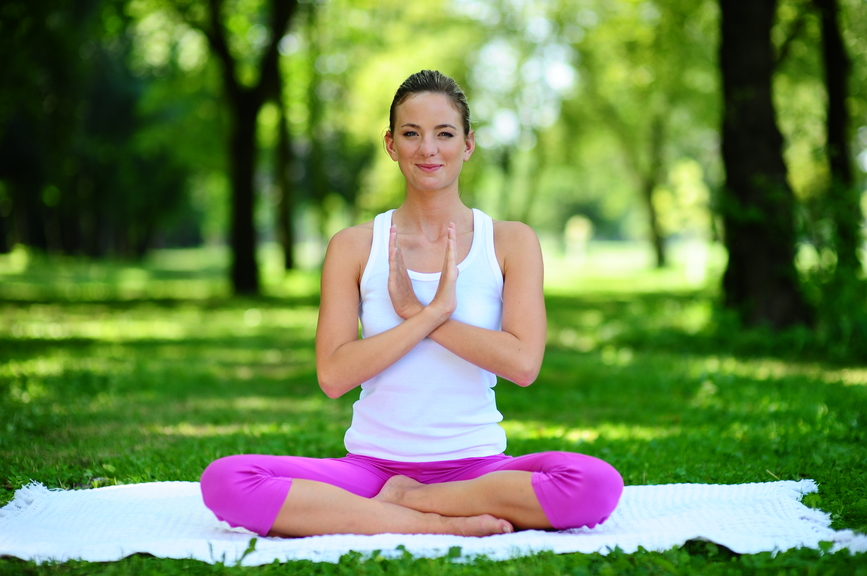 